   У К Р А Ї Н АЗдолбунівська міська рада Рівненської областівосьме  скликання			                      Р І Ш Е Н Н Я		                          	від 19 травня  2021  року 							               № 308Про надання дозволу комунальному підприємству «Здолбунівське» Здолбунівської міської ради Рівненської області на розроблення проекту землеустрою щодо відведення земельної ділянки у постійне користування для будівництва та обслуговування паркінгів та автостоянокна землях житлової та громадської забудови (02.09) по вулиці Михайла Старицького в межах міста Здолбунів Керуючись статтями  12, 92, 122, 123, 125, 126  Земельного кодексу України,  статтею 26 Закону України “Про місцеве самоврядування в Україні“ та розглянувши клопотання комунального підприємства «Здолбунівське» Здолбунівської міської ради Рівненської області про  надання дозволу на розроблення проекту землеустрою щодо відведення земельної ділянки у постійне користування для будівництва та обслуговування паркінгів та автостоянок на землях житлової та громадської забудови (02.09) по вулиці Михайла Старицького, міська  рада В И Р І Ш И Л А:1. Дати  дозвіл комунальному  підприємству «Здолбунівське» Здолбунівської міської ради Рівненської області на розроблення  проекту  землеустрою щодо відведення земельної ділянки у постійне користування орієнтовною площею   0,32 гектара  для будівництва та обслуговування паркінгів та автостоянок на землях житлової та громадської забудови (02.09)  по вулиці Михайла Старицького в межах міста  Здолбунів за рахунок земель запасу.2. Комунальному  підприємству «Здолбунівське» Здолбунівської міської ради Рівненської області розробити детальний план  території на земельну ділянку, яка планується до відведення у постійне користування орієнтовною площею 0,32 гектара для будівництва та обслуговування паркінгів та автостоянок на землях житлової та громадської забудови (02.09) по вулиці Михайла Старицького в межах міста  Здолбунів за рахунок земель запасу.3. Комунальному підприємству «Здолбунівське» Здолбунівської міської ради Рівненської області замовити проект  землеустрою щодо відведення земельної ділянки у постійне користування та детальний план території в  одній  із  проектних  організацій,  які мають відповідні дозволи (ліцензії) на виконання цих видів робіт та  представити на розгляд та затвердження чергової сесії міської ради. 4. Контроль за виконанням даного рішення покласти на постійну комісію з питань містобудування, земельних відносин та охорони навколишнього середовища (голова Українець А.Ю.), а організацію його виконання на  заступника міського голови з питань діяльності виконавчих органів ради Сосюка Ю.П.5. Забезпечити контроль щодо  виконання рішення до 01.03.2022.Міський голова						                     Владислав СУХЛЯК 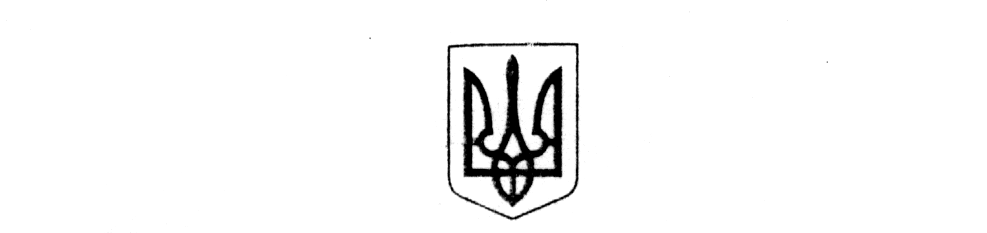 